13.05.2020 r.Temat: Mnożenie i dzielenie liczb dodatnich.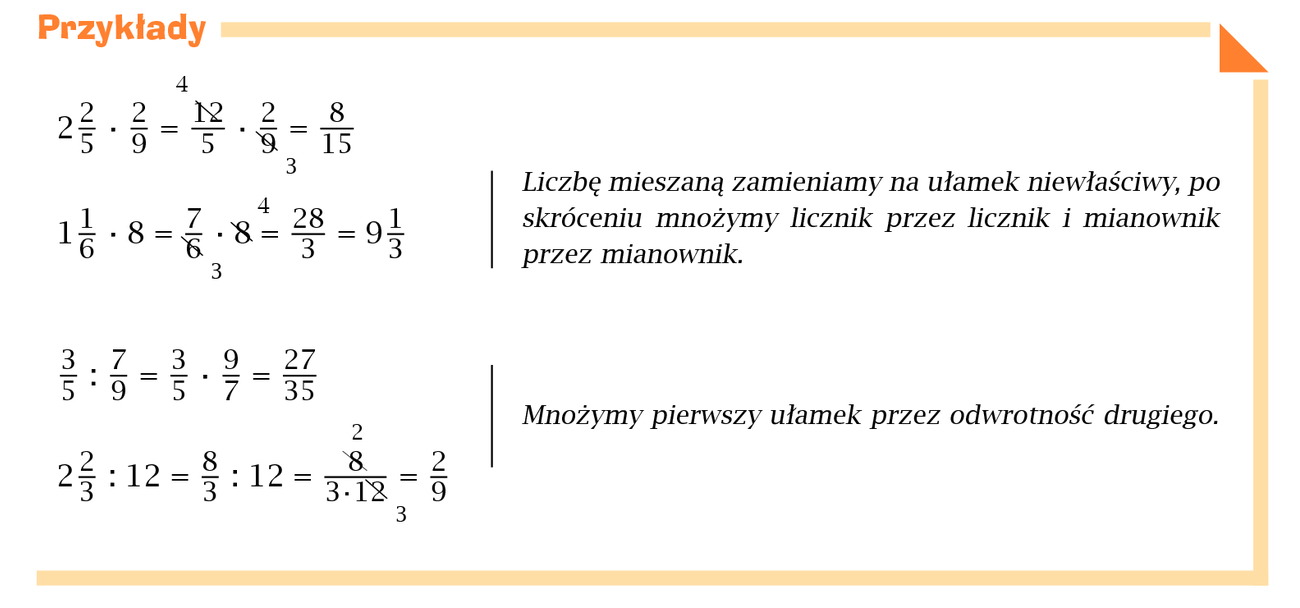 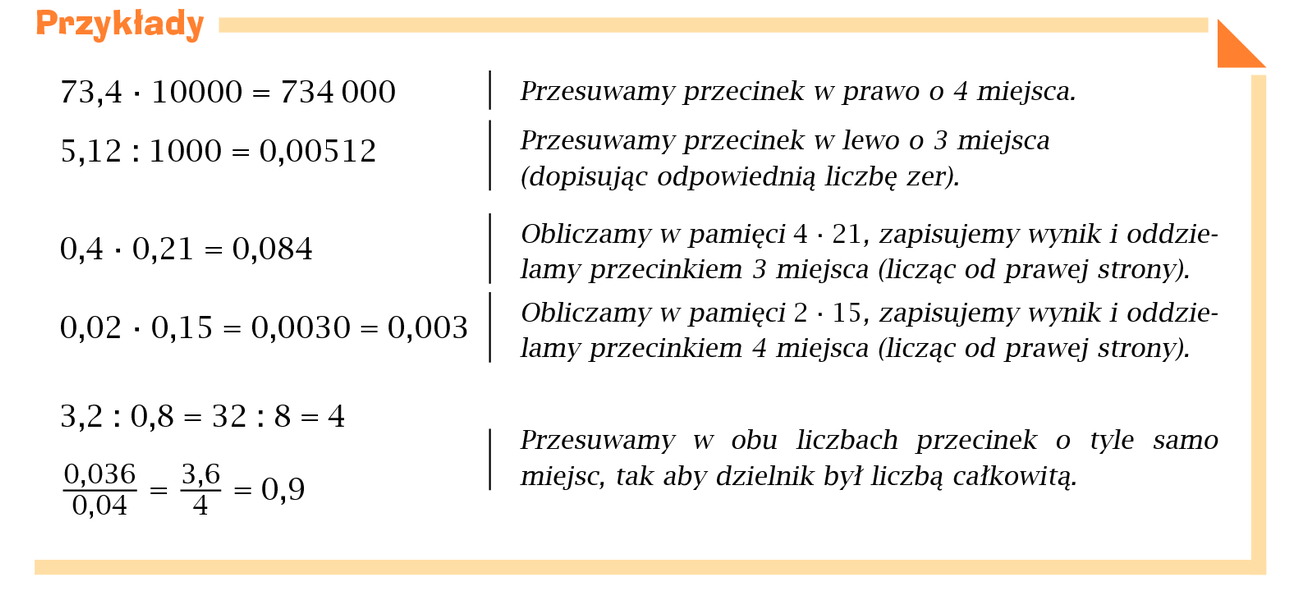 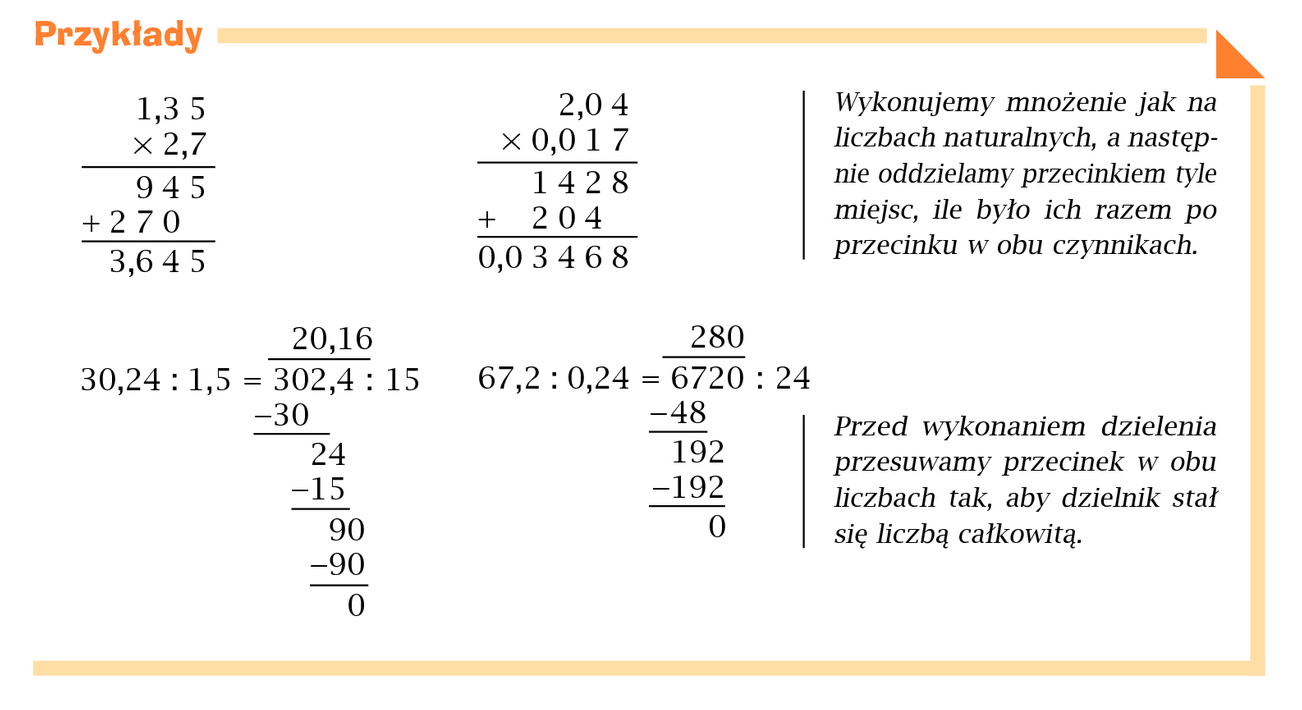 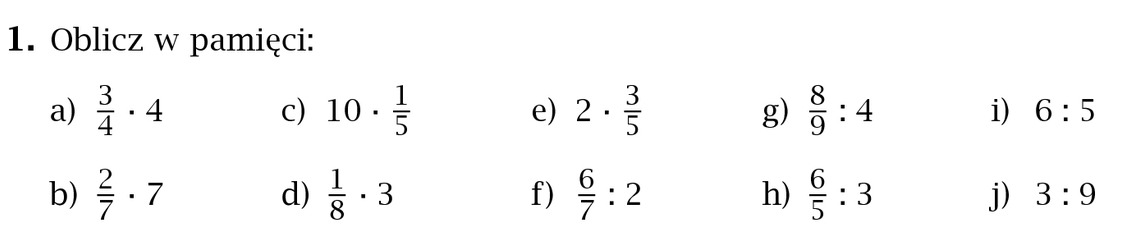 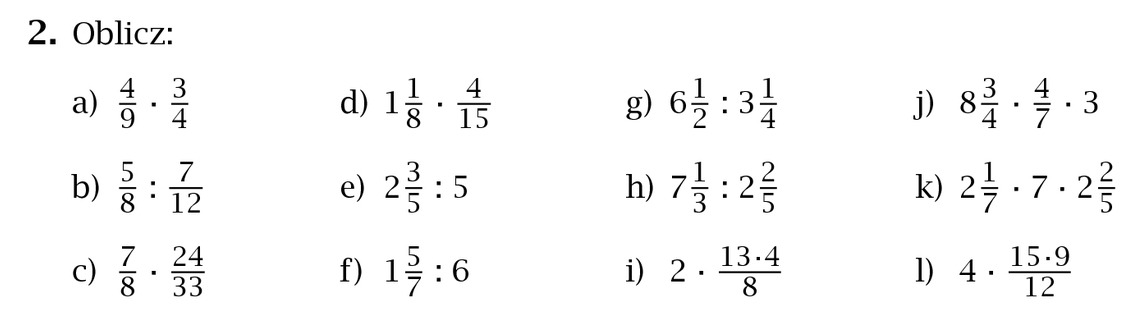 Wykonaj obliczenia i prześlij do mnie na maila dzisiaj do 16.00